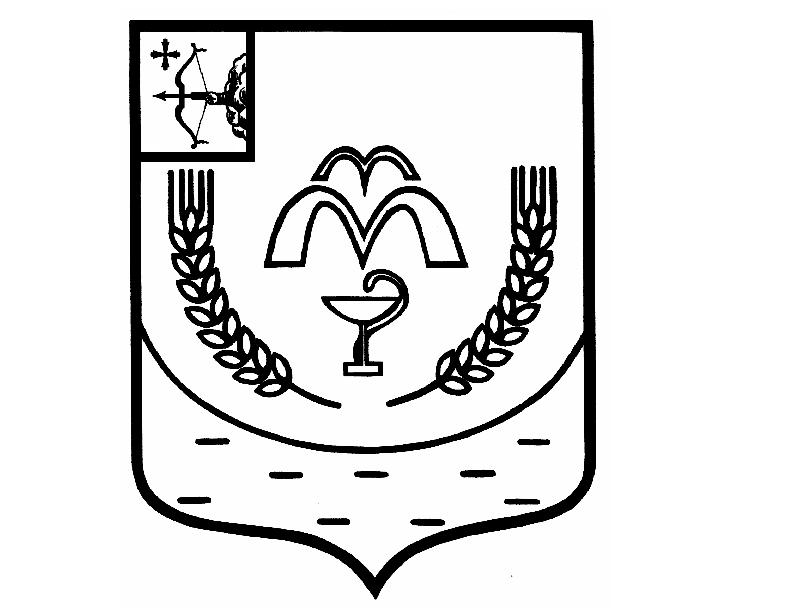 КУМЕНСКАЯ РАЙОННАЯ ДУМАПЯТОГО СОЗЫВАРЕШЕНИЕ28.04.2020  № 30/234пгт КумёныО внесении изменений в Положение о муниципальном учреждении администрации   Куменского района, утвержденное решениемКуменской районной Думы от 14.03.2017 № 5/35В соответствии со статьей 23 Устава Куменского района Куменская районная Дума решила:	1.  Внести  в пункт 2 Положения о муниципальном учреждении администрации   Куменского района, утвержденного решением Куменской районной Думы  от 14.03.2017 № 5/35, следующие изменения:         1.1. изложить  подпункт 2.6  в следующей редакции:         «2.6. организация в границах района электро-, тепло-, газо- и водоснабжения населения, водоотведения, снабжения населения топливом  в пределах полномочий, установленных законодательством Кировской области и Российской Федерации.»;        1.2. изложить  подпункт 2.15  в следующей редакции:        «2.15. участие в организации деятельности по накоплению (в том числе раздельному накоплению), сбору, транспортированию, обработке, утилизации, обезвреживанию, захоронению твердых коммунальных отходов на территории муниципального района в пределах полномочий, установленных законодательством Кировской области и Российской Федерации.»;	2. Зарегистрировать внесенные изменения в Положение о муниципальном учреждении администрации Куменского района в регистрирующем органе в соответствии с действующим законодательством.	3.    Настоящее решение вступает в силу в соответствии с действующим законодательством.Председатель Куменской районной Думы    А.Г. ЛеушинГлава Куменского района         И.Н. Шемпелев